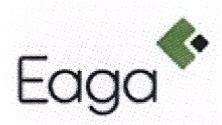 This is a Reference for Daniel Maries whom is the Director and owner of Mardani Glazing Limited.My name is Barry Mead and i am a Contracts Manager for Eaga Contract Services, i have known Daniel Maries for approx. 4 years and i have found Daniel to be a very honest and trustworthy person of whom i have built a good relationship with work and as a good friend.Firstly i worked with Daniel on a project in Plaistow in London which was 2 no 14 storey blocks of  flats, the scope of works was to carry out the following:-1  Removal and replacement of Windows to each flat.2  To install the over-cladding, which incured setting out of the block of flats to grid and datum lines installing the cladding system and associated ppc flashings and handing to client for inspection.3 The 2 blocks were handed over on time on programme and were deemed as a great success for Newham Brough Council.The next project Daniel and I worked was Wembley 04.Daniel carried out the installation of a percentage of the Panablok Walling, also all of the Aluminum Cladding, Window trims, Roof Copings etc., Daniel was responsible for carring out the setting out of the Aluminum Cladding to Datums etc.Everyone at John Sisk [Main Contractor] had a good relationship with all the operatives whom are employed with Mardani Glazing.At present Mardani Glazing are carrying out projects at the Athletes Village on behalf of Eaga Contract Services for John Sisk.They have completed N09 which consisted of 12 floors of Panablok Walling, were they were responsible for setting out to datums and grid lines and positioning of windows, they are now carrying out the installation of the Penthouses Cladding system to N10.On the N09 project Daniel won the top Safety award for the month, also one of his operatives won an award for working at height safely.Lastly Mardani Glazing are carrying out a project in Purley in Surrey which consists of a rainscreen cladding system, cedar cladding and S.F.S framing and cementious boarding.I would like to add lastly that the operatives whom are employed by Mardani Glazing are all C.S.C.S carded and approx. 3/4operatives have SSSTS.certification. I would never hesitate in employing Mardani Glazing on future contracts because of their strength in the systems that we use on various projects, curtain-walling, windows, cladding etc.The time keeping is of great importance when carrying out a project to programme, i can confirm that Mardani Glazing do not let themselves down in this area.If any more information that the person that this reference is intend for please do not hesitate to contact myself on 07553874304.Barry Mead